 Catsitting – Pensionsvertrag                                                                Katzenpension zu den Snurrekatt´s     Kerstin Mitterle☗  Langquaiderstraße 28    84097 Herrngiersdorf☎ 09452/933060     0174/9768937✉ av-snurrekatt@t-online.de	                                               		 KontodatenDiBa Ing Frankfurt Kerstin Mitterle DE16500105170025506930Informationen zum Tierhalter :Name:              __________________________________________________________________Wohnhaft in:   ___________________________________________________________________Telefon:          ___________________________________________________________________Mobil:            ___________________________________________________________________Mail:              ___________________________________________________________________	Informationen zur Katze :Name/Spitzname:           ____________________________________________________________Alter:                               ____________________________________________________________Besonderheiten:              ____________________________________________________________Bevorzugtes Futter: 	    ____________________________________________________________Tätowier/Chipnummer:  __________________________________________________________Gewünschte Haltung :				Freigänger(Gehege möglich) ☐		Zimmer mit/ohne Balkon       ☐Gruppenhaltung	           ☐		Einzelhaltung 		           ☐	Der Betreiber entscheidet ohne vorherige Rücksprache ,  über die Veränderung der Unterbringung.Es handelt sich rein um eine Wunschunterbringung.Aufenthalts- und PreisvereinbarungIch möchte meine Katze(n) für den Zeitraum vom _____________ bis _____________ in der Katzenpension zu den Snurrekatt´s unterbringen.1 Katze á 15,- € x _________ Tage = __________2 Katzen á 27,- € x __________Tage = ___________3 Katzen á 38,- € x __________ Tage = __________Einzelzimmer nur nach Absprache möglich!! Nicht in den Ferienzeiten Eine Anzahlung in Höhe von 50% ____________ wird auf das Konto DiBa Ing Frankfurt DE16500105170025506930 innerhalb von 3 Werktagen nach Vertragsabschluss, geleistet.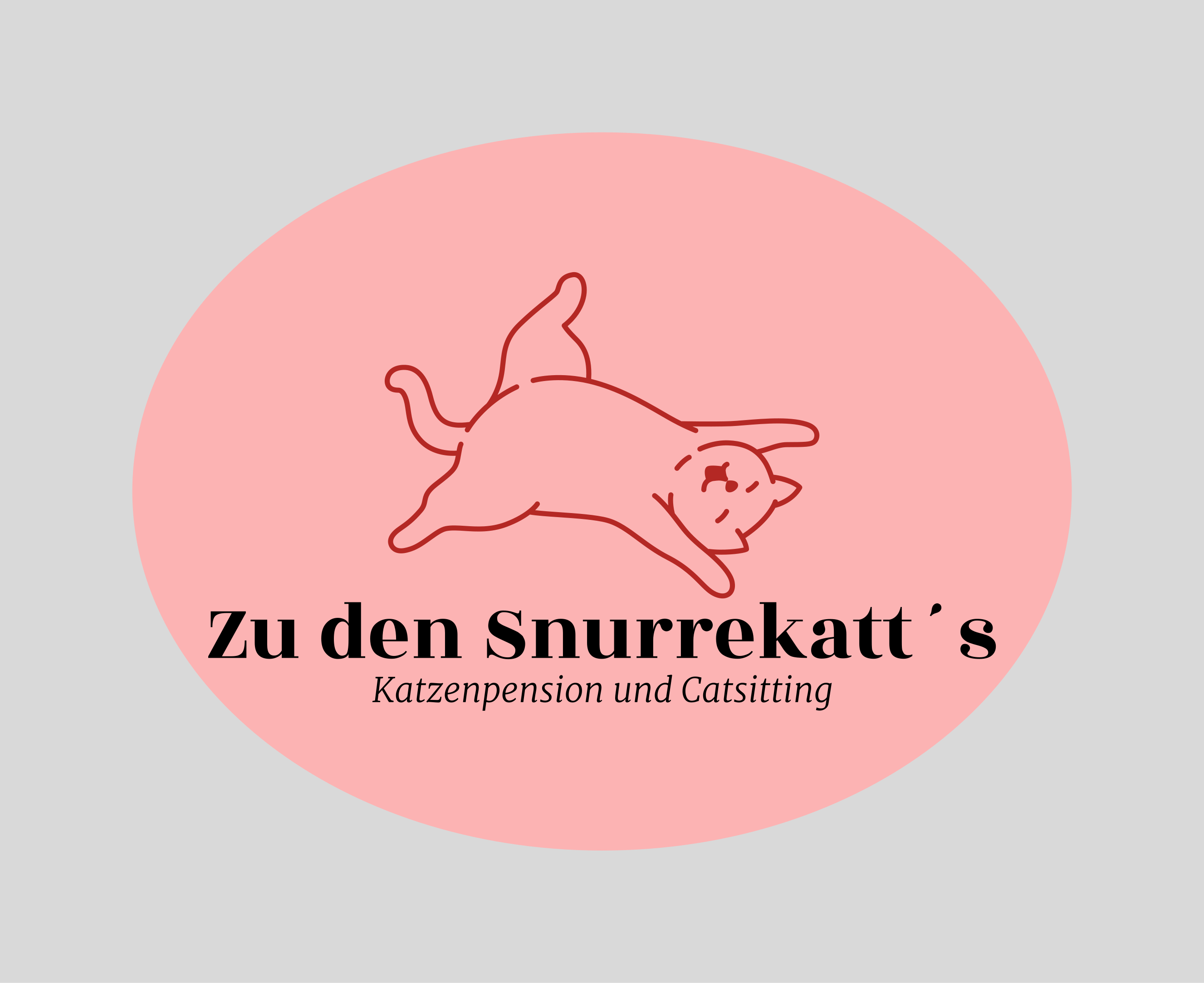 Allgemeine Geschäftsbedingungen(AGB)Reservierung:Der Bring- und Abholtag, wird jeweils als ein Tag berechnet.- Erst nach Anzahlung der Hälfte des Gesamtbetrages, ist der Pensionsaufenthalt  verbindlich reserviert.Im Falle einer Absage bekomme ich das Geld nicht zurück.Den Rest bezahle ich bar oder überweise rechtzeitig, bevor ich meine Katze bringe.Vorsorge:Meine Katze ist gegen Katzenschnupfen und -seuche geimpft. Nach erfolgter     Grundimmunisierung reicht ein 3jähriges Impfintervall.Meine Katze ist kastriert, gechipt und bei Tasso registriert, Nachweise im Impfpass.Den Impfpass bringe ich mit, er verbleibt in der Pension.Über Parasitenprävention (Flöhe, Würmer) entscheide ich selbstverantwortlich.Für den Fall, dass während des Pensionsaufenthalts Krankheiten bei meiner Katze auf- treten sollten, bin ich einverstanden, dass Kerstin Mitterle einen Tierarzt aufsucht. Die Tierarzt- und Fahrtkosten (25,- € pauschal) übernehme ich. Falls es nicht möglich ist, meinen Tierarzt aufzusuchen, bin ich damit einverstanden, dass ein Tierarzt in der Nähe der Katzenpension konsultiert wird.Es besteht kein Anspruch auf Bildmaterial oder Filmen vom Pensionstier während des Aufenthaltes. Bei gewünschtem Material , wird pro Foto 3,-€ oder pro Film 5,-€ (nur WhatsApp, Handy) in Kurzversion, in Rechnung gestellt.Internet:Ich bin damit einverstanden, dass Fotos meiner Katze im Internet veröffentlicht wer- den könnten.Haftungsausschluss:Für eventuell während oder nach dem Aufenthalt in der Katzenpension zu den Snurrekatt´s auftretende Krankheiten meiner Katze, wird keine Haftung übernommen.Die Räumlichkeiten werden regelmässig gereinigt und desinfiziert.Katzenzimmer und Balkone sind bestmöglich gesichert. Sollten Katzen entlaufen, wird keine Haftung übernommen.………………………………….…..………….., den ……………………………_________________________ Unterschrift(Tierhalter)__________________________Unterschrift(Pensionsinhaber).